Remember Recap: Written & Podcast Resources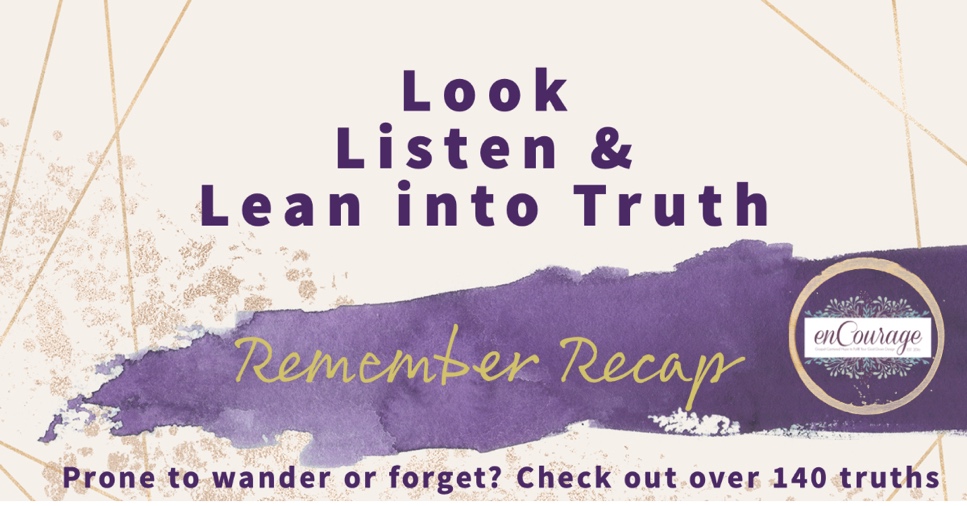 LOOK:Thirty-one Truths from Karen HodgeForgetfulness to FaithfulnessThirty-one Truths for you to fill inThe Beauty and Blessing of Belonging Ideas and ScripturesThe Beauty and Blessing of Belonging CardsHis Promises to Persevere  Remembering the Dearness and Nearness of JesusenCourage Podcast Remember Series - Spring 2021LISTEN & LEAN INTO THESE TRUTHS:Lean in to.... Remember God is able to Fulfill His Purpose and Plan for your Life & Listen Here“In every situation and in every relationship, God is able to fulfill His purpose and plan for your life.” Leslie BennettLean in to.... Remember the Beauty and Blessing of Belonging & Listen Here“We are not orphans, we belong, we are His children; His covenant family.” Susan HuntLean in to.... Remember He sees...He knows...He Cares...and He Acts & Listen Here“He allows us to forget so we will know Him more. In those moments where we forget, He gently comes alongside us to remind us; this is why you need Me.” Katherine AshbaughLean in to.... Remember to Hide-The Freedom of Union with Christ & Listen Here“Remember you are already hidden with Him. You are freed to participate in what He has done and is still doing.” Aimee JosephLean in to.... Remember the Red Sea Road-God Provides and Protects & Listen Here“Remember to cling to the promise that God is good all the time and that He will provide exactly what you need in the difficulties now and the trials to come.” Katie PolskiLean in to.... Remember that “We” is Always Better than “Me” & Listen Here“Ultimately, we need Jesus, but we also need the presence and voice of Jesus embodied in the flesh of our friends and community to remind us of the power, hope, and life-giving work of the Gospel.” Alice KimLean in to.... Remember God Loves Pursuing a Relationship with You & Listen Here“You might think that God doesn’t want you anywhere near Him, but His relationship with you is not found in your performance, it is grounded in His promises. He is still here with you!” Sarah IvillLean in to.... Remember the Promise of His Presence & Listen Here “Sometimes, we don’t see Him doing the things we want Him to do. But guaranteed He is there with His children and is working behind the scenes to work in ways we cannot imagine.” Sharon BettersLean in to.... Remember You were Created and Recreated for Community & Listen Here “We were created and recreated for community. As image-bearers of God, we were created to be in relationship with Him and recreated or transformed by the Gospel to be in community with one another.” Paula MilesLean in to.... Remember You are a Dearly Loved Child of the King of Kings & Listen Here“When God does not live up to our expectations, He loves us past our expectations.” Susan TynerLean in to.... Remember Everything comes back to Loving God and Loving Your Neighbor & Listen Here “Loving our neighbor is both a natural and supernatural pursuit.” Vanessa HawkinsLean in to.... Remember Nothing but Jesus & Listen Here“Consider the variety of ways that Jesus moved towards people. He notices people, sees people, and loves people. It is a mixture of truth, mercy, and compassion.” Susan BradfordLean in to.... Remember to be a Word-based Woman & Listen Here“Remember that nothing is going to touch me that is not coming through the loving fingers of my God who loves me and gave His life for me. So, I don’t have to fight it, and I don’t have to fear it.” Pam BentonLean in to.... Remember Why you Do What you Do & Listen Here“Remember, Jesus is really kind. He has secured a place at His table so you can rest and trust in the Gospel and all of its benefits.” Carrie MillsLean in to.... Remember God Invites You to Pray about Everything & Listen Here“Prayer is practicing the presence of God. His presence brings us peace, and ultimately, it is what brings us joy.” Sherry LanierLean in to.... Remember to Tell the Next Generation the Praiseworthy Deeds of the Lord & Listen Here“Telling the next generation behind us is worth the time, effort, and energy. God has entrusted us with a beautiful gift, and it is ours to share.” Marcie TutenLean in to.... Remember Life is More than What you See & Listen Here“We need to have spiritual eyes to trust in the reality of the spiritual world in Jesus more than we trust what’s right in front of our faces.” Donna DobbsLean in to.... Remember His Mercies are New Every Morning & Listen Here“The mercies of the Lord are new every morning. We tend to try to borrow tomorrow’s troubles before we have today’s mercies.” Teresa Caldwell